Zespół ewaluacyjny: 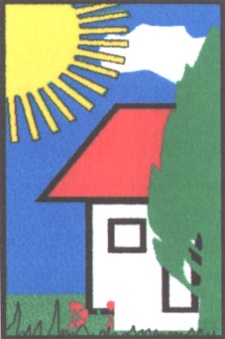 Koordynator: mgr Dorota Terepka
Członkowie: mgr Natalia Borkowicz, mgr Anna CieślewiczRAPORT Z EWALUACJI WEWNĘTRZNEJ Przedszkola nr 71 „Pod Topolą” w PoznaniuROK SZKOLNY 2011/2012 Obszar IEFEKTY DZIAŁALNOŚCI DYDAKTYCZNEJ, WYCHOWAWCZEJ I OPIEKUŃCZEJ ORAZ INNEJ DZIAŁALNOŚCI STATUTOWEJ PRZEDSZKOLAWymaganie 1.3. AKTYWNOŚĆ DZIECI W PRZEDSZKOLUPoziom spełnienia wymagań bardzo wysoki- ASPIS TREŚCI:Cele i zakres ewaluacji wewnętrznej.Cele ewaluacji wewnętrznej.Zakres diagnozowania:ObszarWymaganiePytania kluczowe.Kryteria ewaluacji.Informacje dotyczące organizacji ewaluacji.Wskazanie źródeł informacji, o jakości pracy w obszarach objętych ewaluacją.Opis metod i narzędzi badawczych wykorzystanych przy ewaluacji.Terminy przeprowadzania czynności ewaluacyjnych.Prezentacja wyników ewaluacji.Opracowanie zbiorcze wyników ankiet przeprowadzonych wśród nauczycieli.Zbiorcze opracowanie wyników ankiet sporządzonych przez nauczycieli ankiet na podstawie obserwacji zajęć.Zbiorcze opracowanie wyników obserwacji dyrektora.Analiza zbiorcza wywiadu dzieci w poszczególnych grupach wiekowych.Analiza wywiadu z rodzicami.Ostateczne rezultaty ewaluacji wewnętrznej i wnioski do dalszej pracy.Sformułowanie odpowiedzi na pytania kluczowe.Wnioski z badań w postaci mocnych i słabych stron.Rekomendacje, które należy uwzględnić w planowaniu działań oraz dalszych kierunków rozwoju przedszkola.Formy / sposoby / upowszechniania raportu.Cele i zakres ewaluacji wewnętrznej.Cele ewaluacji wewnętrznej:Pozyskanie informacji potrzebnych do pracy nad zwiększeniem aktywności dzieci w czasie zajęć przedszkolnych.Rozwijanie aktywności własnej dzieci.Zakres diagnozowania:Obszar: „Efekty działalności dydaktycznej, wychowawczej i opiekuńczej oraz innej działalności statutowej przedszkola”.Wymaganie: 1.3.„Dzieci są aktywne”.Pytania kluczowe.Które metody i formy pracy wpływają aktywizująco na dzieci?Które sytuacje pobytu dziecka w przedszkolu sprzyjają wyzwalaniu jego aktywności?Jakie formy aktywności preferowane są przez dzieci?Kryteria ewaluacji.Trafność stosowania form i metod pracy w aktywizowaniu dzieci.Możliwości przedszkola w zwiększaniu aktywności dzieci.Akceptowalność proponowanych form aktywności przez dzieci.Informacje  dotyczące organizacji ewaluacji.Wskazanie źródeł informacji, o jakości pracy w obszarach objętych ewaluacją.Losowo wybrane grupy dzieci.Losowo wybrani rodzice.Nauczyciele.Dyrektor.Opis metod i narzędzi badawczych wykorzystanych przy ewaluacji.Ankiety – rodzice, nauczycieleObserwacje – dyrektor, nauczycieleWywiady – dzieciTerminy przeprowadzania czynności ewaluacyjnych.Od 15 sierpnia do 15 września 2011 – opracowanie koncepcji ewaluacji.Październik-luty: przeprowadzenie badania.Marzec-kwiecień: analiza wyników.Do końca maja: przygotowanie raportu.Przedstawienie i omówienie na radzie pedagogicznej.Prezentacja wyników ewaluacji.Opracowanie zbiorcze wyników ankiet przeprowadzonych wśród nauczycieli.              Uczestnicy ankiet: 9  nauczycieliDziecko chętnie uczęszcza do przedszkola:Tak – 9 osóbDzieci chętnie biorą udział w różnych rodzajach zajęć:a) tańce: Tak –  9 osóbb) formy teatralne: Tak – 6 osób, Raczej tak – 2 osoby , Trudno powiedzieć – 1 osoba,c) zajęcia  muzyczne: Tak – 8 osób , Raczej tak -1 osoba,d) zajęcia plastyczne: Tak – 7 osób, Raczej tak -2osoby,e) zajęcia sportowe: Tak – 8 osób , Raczej tak -1 osoba,f) swobodne zabawy w sali: Tak – 9 osób g) zabawy w ogrodzie: Tak – 8 osób , Raczej tak -1 osobah) pełnienie  dyżurów: Tak – 7 osób, Raczej tak -1 osoba, Trudno powiedzieć – 1osoba,i) nauka języka angielskiegoTak -8 osób, Trudno powiedzieć – 1 osoba.Aktywność dziecka związana jest z wieloma czynnikami. Czy wymienione poniżej czynniki wpływają na aktywność dziecka?         a) preferencje dziecka do wykonania określonej czynności:       Tak –9 osób ,       b) stała niechęć dziecka do wykonania określonych czynności:      Tak –6 osób , Raczej tak –2 osoby , Raczej nie -1 osoba,     c) uzdolnienia dziecka w danym kierunku:      Tak –9 osób ,      d) sposób prowadzenia zajęć przez nauczyciela:       Tak –7 osób , Raczej tak –2 osoby ,      e) częstotliwość określonego rodzaju zajęć:      Raczej tak – 5 osób , Trudno powiedzieć – 4 osoby ,      f) relacja dziecka z nauczycielem:      Tak – 6 osób , Raczej tak – 2 osoby, Trudno powiedzieć –1 osoba ,      g) relacje dziecka z innymi dziećmi:      Tak – 3 osoby, Raczej tak – 6 osoby ,     h)  pogoda:     Tak – 1 osoba, Raczej tak – 6 osób, Trudno powiedzieć – 2 osoby,     i) samopoczucie dziecka:     Tak – 3 osoby, Raczej tak – 6 osób,     j)  inne: wymieniono- naśladownictwo innych dzieci:     Raczej tak – 2 osobyPoniższe zachowania dziecka świadczą o jego aktywności w przedszkolu. W jaki sposób stwarza się dzieciom możliwości do wykazywania się aktywnością                           w przedszkolu?Nauczycielki wymieniły:2. Zbiorcze opracowanie wyników ankiet sporządzonych przez nauczycieli na podstawie obserwacji zajęć.Uczestnicy ankiet: 9 nauczycieliDzieci wykazują się aktywnością poprzez:nawiązywanie kontaktów z:rówieśnikamidorosłymi        Odpowiedź:                Tak -9 osóbpodejmowanie  działania z własnej inicjatywyOdpowiedź:                                                                                                                                                                                   Tak -7 osób;  								                                 Częściowo -2 osobyrealizowanie  zamierzonych celów za pomocą samodzielnie dobranych środków i metodOdpowiedź:Tak -1 osoba,                                                                                                                                             Częściowo – 8 osóbpodejmowanie  samodzielnych decyzjiOdpowiedź:Tak -2 osoby,                                                                                                                                             Częściowo – 7 osóbspontaniczną, swobodną zabawęOdpowiedź:Tak -9 osób          czynności samoobsługowe i czynności higieniczneOdpowiedź:Tak -7 osób,                                                                                                                                             Częściowo – 2 osoby.dbałość o bezpieczeństwo własne i innychOdpowiedź:Tak -6 osoby,                                                                                                                                             Częściowo – 2 osoby,zainteresowanie  sztuką (muzyczną, plastyczną, literacką, teatralną)Odpowiedź:Tak -9 osób,szacunek  do świata zewnętrznegoOdpowiedź:Tak -4 osoby,                                                                                                                                             Częściowo – 4 osoby.dbałość o zdrowie (w tym, aktywność  fizyczną)Odpowiedź:Tak -8 osób,                                                                                                                                             Częściowo – 1 osoba.2.  Zbiorcze opracowanie wyników z przeprowadzonego wywiadu z dyrektorem. Dzieci są zachęcane do samodzielności w działaniach prorozwojowych. Nauczyciele, przedszkole stosuje różne sposoby motywowania dzieci do samodzielnego rozwijania się. Wśród nich dyrektor wymienia:• tworzenie kącików zabaw, plastycznych i konstrukcyjnych,• wskazywanie dobrych przykładów bohaterów baśni i bajek,• poszukiwanie własnych sposobów rozwiązywania konfliktów,• motywowanie dzieci do samodzielności w czynnościach samoobsługowych,• zabawy samorzutne bez ingerencji nauczyciela,• stosowanie zróżnicowanych metod (np. pedagogiki zabawy, badawcze) i technik    plastycznych na zajęciach,• przestrzeganie ustalonych reguł i norm,• organizowanie konkursów i zawodów sportowych.Nauczyciele  tworzą  warunki do aktywności dzieci .Nauczyciele poprzez swoje działania: integrują treści z różnych obszarów programowych,wspomagają rozwój zainteresowań dzieci; rozwijają wyobraźnię dziecka poprzez zajęcia plastyczne, ruchowe, muzyczne, językowe, przyrodnicze itp.),wzbogacają mowę dziecka; mobilizują dzieci do wypowiedzi,umacniają wiarę dziecka we własne siły,zachęcają do działania,tworzą warunki do zabawy i pracy w grupach różnowiekowych wykorzystując stosowne metody pracy- praca w grupie III,zachęcają do samodzielnej ekspresji plastycznej, muzycznej, ruchowej, innej,tworzą radosną atmosferę w grupie,wykorzystują potencjał dzieci do planowania działań w grupie, rozwijają  talenty dziecka,wskazują mocne strony dziecka.Analiza zbiorcza wywiadu dzieci w poszczególnych grupach wiekowych.Dzieci są aktywne i chętnie uczestniczą w zajęciach prowadzonych w przedszkolu. Podczas pobytu przedszkolaki zachęcane są i wdrażane do samodzielności w podejmowaniu różnorodnych aktywności na rzecz własnego rozwoju. Prowadzone w placówce działania, zdaniem wszystkich respondentów świadczą o dużej twórczości dziecięcej i różnorodności podejmowanych inicjatyw.Zajęcia, aktywności, w których dzieci biorą najchętniej udział wg obserwacji nauczycieli                                 w poszczególnych grupach:Grupa 1 – Zabawy plastyczne, muzyczne, ruchowe.	 Grupa 2 – Zabawy  językowe, plastyczne, muzyczne, ruchowe, j. angielski.Grupa 3- Zabawy  językowe, matematyczne, plastyczne, muzyczne, ruchowe, przyrodnicze,                             j. angielski.Grupa 4 – Zabawy językowe, plastyczne, muzyczne, ruchowe.Grupa 5 – Zabawy matematyczne, plastyczne, muzyczne, ruchowe. Dzieci chętnie uczestniczą w zajęciach prowadzonych w przedszkolu, ich zdaniem najbardziej ulubioną formą aktywności są zajęcia ruchowe, plastyczne, zabawy muzyczne, zajęcia językowe.Lubią także zajęcia dodatkowe – rytmikę i język angielski.Analiza wywiadu z rodzicami.Uczestnicy ankiet: 35 osóbPytanie 1. Czy Pana/Pani zdaniem dziecko chętnie chodzi do przedszkola? Od czego to zależy?TAK - 33 odpowiedzi Od czego to zależy:- humoru dziecka,- miłej atmosfery, kolegów i koleżanek,- zajęć w przedszkolu,- wychowawcy – miły, wyrozumiały, pełen ciepła ,- zabaw organizowanych w przedszkolu,- dobrej opieki,- chęci poznawania nowych rzeczy.Różnie to bywa – 2 odpowiedziOd czego to zależy:- po weekendzie, feriach,- relacji z rówieśnikami.Pytanie 2.  Co dziecko opowiada o swoim pobycie w przedszkolu?Najczęściej i powtarzające się wypowiedzi:- czego nowego się nauczył, 22 odpowiedzi- zabawach z kolegami koleżankami, 19 odpowiedzi- mówi po angielsku, 17 odpowiedzi- co dobrego jadł na śniadanie i obiad, 17 odpowiedzi- śpiewa piosenki, recytuje wiersze,  16 odpowiedzi- co kolega wymyślił, 13 odpowiedzi- co pani miała w czarodziejskim koszyku, 8 odpowiedzi- jak woda się zmieniała, 5 odpowiedzi- nie lubi opowiadać, o tym co robił w przedszkolu, 1 odpowiedź.Pytanie 3. Czy dziecko okazuje zadowolenie z pobytu w przedszkolu?TAK – 33  odpowiedziNIE – 2 odpowiedziPytanie 4. Jeżeli tak, to w jaki sposób Pana/Pani dziecko po powrocie do domu okazuje zadowolenie z zajęć, w których uczestniczyło w przedszkolu?Najczęściej i powtarzające się wypowiedzi:- opowiada o nich z entuzjazmem, stara się przygotować do przedstawień, przykłada wagę   do nauki wierszyków, dzieli się informacjami uzyskanymi na religii, dąży do pogłębienia    uzyskanych informacji;-  bawi się swoimi przytulankami jak z kolegami;- opowiada, w co i z kim się bawiło;- opowiada i prezentuje to, czego się nauczyło;- śpiewa piosenki, opowiada o tym, co się wydarzyło;- powtarza te same zajęcia w domu;- zapamiętuje dużo informacji, a potem sprawdza czy rodzice wiedzą o tym;- wprowadza do swojej zabawy elementy zabaw przedszkolnych;- dużo rysuje, maluje, wycina;- ogląda książeczki, wymyśla opowiadania, historyjki na temat obrazków;- ustawia w domu tor przeszkód, naśladując zabawy w przedszkolu.Pytanie 5. Których zajęć najczęściej to dotyczy?- zajęć z wychowawcami – 26 odpowiedzi- języka angielskiego – 16 odpowiedzi- rytmiki – 9 odpowiedzi- religii – 8 odpowiedzi.- zajęć  plastycznych – 7 odpowiedzi- gimnastyki – 5 odpowiedzi- występów publicznych – 2 odpowiedzi- logopedii – 1 odpowiedźPytanie 6. W jaki sposób dziecko tłumaczy zadowolenie z zajęć?Najczęściej i powtarzające się wypowiedzi:- opowiada z entuzjazmem, o tym co się działo,- chwali się, że umie  liczyć, śpiewać,- śpiewa po angielsku,- opowiada o tym, co się działo na zajęciach, powtarza poznane słówka, piosenki,- opowiada z uśmiechem na twarzy o sytuacjach w przedszkolu, - opowiada, że ciocia jest miła,- nie może doczekać się następnego dnia, - nie tłumaczy.Pytanie 7. Jeżeli nie, to w jaki sposób Pana/Pani dziecko po powrocie do domu okazuje niezadowolenie z zajęć, w których uczestniczyło?- jest rozdrażniony, kapryśny, smutek, zagubienie- 1 odpowiedź- mówi, że mu się nie podobało,  opowiada o trudnościach, jest niezadowolone, nie chce iść      do przedszkola- 1 odpowiedźPytanie 8. Których zajęć najczęściej to dotyczy?-  zajęć plastycznych (1 odpowiedź )-  zajęć z gimnastyki korekcyjnej i  zajęć związanych z ćwiczeniami umiejętności        przygotowujących do nauki w szkole. (1  odpowiedź )Pytanie 9. W jaki sposób dziecko tłumaczy niezadowolenie z tych zajęć?- boi się, że będzie niezadowolona pani, krytycznie ocenia swoje umiejętności, uważa, że    popełnił błąd, nie chce chodzić- 1 odpowiedź- dziecko raczej nie mówi, że jest niezadowolone z zajęć – bardziej wynika to z kontekstu   wypowiedzi, martwi się, że dzieci będą się z niego śmiały- 1 odpowiedźPytanie 10. Jakie zabawy dziecko najczęściej proponuje w domu?- taniec, śpiew;- pisanie, rebusy, puzzle, malowanie;- zabawa w lekarza, nauczyciela, rodzinę;- przyjęcia dla  lalek;- w język angielski;- w chowanego;- budowanie z klocków;- gry planszowe;- zabawa „Na dywanie siedzi jeż”;- zabawa w sklep;Pytanie 11. Czy obserwuje Pan/Pani u dziecka nowe pomysły na zabawę w domu?TAK – 33 odpowiedziRACZEJ NIE – 1 odpowiedźNIE – 1 odpowiedźSpostrzeżenia rodziców Z wywiadu i z ankiet przeprowadzonych z rodzicami  wynika, iż dzieci bardzo mocno identyfikują  się z „nazwą” zajęć typu: rytmika, j. angielski,  itp. Na zadane pytanie: „Które zajęcia lubisz…?”, dzieci wymieniają wyżej wymienione zajęcia jako pierwsze, ponieważ znają ich nazwę.Zajęć prowadzonych przez wychowawców przedszkola na zasadzie integrowania treści z różnych obszarów programowych  - nie nazywają. Jednak na pytanie , z którą panią lubisz się bawić, w jakie zabawy – zawsze pada odpowiedź – ze swoją panią! Że pani „wymyśla” ciekawe zabawy, że bawią się wodą, piaskiem, plasteliną, mamy ćwiczenia gimnastyczne, kącik przyrody, chodzimy do ogrodu przedszkolnego, mamy tor przeszkód, a pani była dzisiaj czarodziejem itd.”IV. Ostateczne rezultaty ewaluacji wewnętrznej i wnioski do dalszej pracy.1.  Dokonana analiza materiałów prowadzi do wniosku, że dzieci są aktywne.Zdaniem nauczycielek uczestniczących w badaniu dzieci najchętniej uczestniczą w zajęciach plastycznych, sportowych i muzycznych, tanecznych, w parku i ogrodzie oraz swobodnych zabawach w sali. Najistotniejszymi czynnikami mającymi wpływ na aktywność dziecka w przedszkolu są: sposób prowadzenia zajęć przez nauczyciela, preferencje dziecka do wykonania określonych czynności, uzdolnienia dziecka w danym kierunku, relacja dziecka      z nauczycielem, relacje dziecka z innymi dziećmi.Wg nauczycielek działaniami stwarzającymi dzieciom możliwości do wykazywania się aktywnością w przedszkolu są: stosowanie odpowiednich metod pracy, zwłaszcza pedagogiki zabawy, metod twórczych ,aktywizujących wzmacnianie wiary we własne siły,organizowanie inscenizacji, uroczystości, przedstawień,właściwe wyposażanie w pomoce dydaktyczne i zabawki,zachęcanie, podsuwanie tematów, akcesoriów,wspomaganie rozwoju zainteresowań dzieci, nauka otwartości,stwarzanie atmosfery życzliwości, umacnianie wiary we własne siły,budzenie dbałości o salę przedszkolną, wytwarzanie poczucia współgospodarza,organizowanie zajęć dostosowanych do poziom rozwoju dziecka.Wpływ na to mają również pogadanki prowadzone z udziałem policjanta, lekarza, piekarza, pielęgniarki, strażaka itp., udział dzieci w zabawach tematycznych, połączonych  z wycieczkami tematycznymi, a także pozytywne motywowanie dzieci do działania, przygotowywanie przedstawień grupowych, zachęcanie dzieci do czynności samoobsługowych. Dzieci uczestniczące w badaniu potwierdziły, że głosując same wybierają    w przedszkolu zabawy.            Z wywiadu grupowego z dziećmi wynika, że ulubionymi zabawami   i zajęciami w przedszkolu są: zabawy różnego rodzaju klockami, zabawkami, kołowe. Natomiast do ulubionych zajęć dzieci zaliczają zajęcia plastyczne, przyrodnicze i językowe, ruchowe oraz spacery  i wycieczki. Lubią mówić i śpiewać w języku angielskim.Zdaniem badanych rodziców nauczycielki zachęcają dzieci do aktywności      i samodzielności m.in. poprzez ciekawe zajęcia dostosowane do ich potrzeb      i możliwości oraz  dyżury, które dzieci pełnią w przedszkolu, następnie uczą się samodzielnego ubierania i rozbierania, spożywania posiłków, sprzątania po zabawie. Duży wpływ na samodzielność  dziecka ma naśladowanie starszych kolegów. Szczególnie widoczne jest to w grupach różnowiekowych. Ogromny postęp w rozwoju swojego dziecka dostrzegają też rodzice.        Cenne dla rodziców jest również to, że podczas pobytu dziecka w przedszkolu jest ono poddawane obserwacji i rodzice otrzymują pełną informację na temat jego możliwości. Rodzice uzyskują informację jak ukierunkować wspomaganie rozwoju dziecka i na co zwrócić szczególną uwagę.              Od nauczycielek dowiadują się, że muszą pozwolić swoim dzieciom na więcej samodzielności. Dzieci chętnie uczestniczą w zajęciach prowadzonych w przedszkolu, co potwierdzili prawie wszyscy respondenci. Aktywizująco wpływa na dzieci integrowanie treści z różnych obszarów programowych, rozwijanie wyobraźni dziecka, wzbogacanie mowy dziecka, umacnianie wiary dziecka we własne siły, tworzenie radosnej atmosfery w grupie, wskazywanie mocnych stron dziecka.Dzieci zachęcane są do wypowiedzi, inspirowane przez ciekawe zajęcia, atrakcyjne pomoce dydaktyczne, metody aktywizujące. Włączane są do działań indywidualnych i grupowych, do różnych działań na forum przedszkola, ale także środowiska, udziału w różnego rodzaju konkursach, olimpiadach, imprezach sportowych i rodzinnych, itp.Prawie wszyscy ankietowani rodzice mówią, że dzieci chętnie chodzą do przedszkola i okazują zadowolenie z pobytu w przedszkolu.Ważne jest to, że rodzice dostrzegają zadowolenie swoich dzieci z udziału w „codziennych” zajęciach ze swoimi wychowawcami, mimo, że nie potrafią ich nazwać, jak typowe zajęcia lekcyjne w szkole- język angielski, rytmika, gimnastyka korekcyjna.Cały dzień pobytu dziecka w przedszkolu sprzyja jego aktywności. Nauczyciele dostarczają dzieciom wielu bodźców, stymulują jego aktywność.Dużą aktywność dzieci wykazują w nawiązywaniu kontaktów z rówieśnikami i dorosłymi na terenie przedszkola, wiele działań podejmują z własnej inicjatywy. Najbardziej ulubiona formą aktywności  podejmowaną przez wszystkie dzieci jest  spontaniczna i swobodna zabawa, następnie bardzo preferowane przez dzieci są zainteresowania sztuką – muzyczną, plastyczną oraz ruchową. Najbardziej preferowane przez dzieci są metody czynne, w których dzieci podejmują działanie, zaspokajają ciekawość, odkrywają. Duża popularnością wśród dzieci cieszą się zajęcia z języka angielskiego.Ankiety nauczycieli i wywiady z dziećmi są zbieżne. Dzieci są motywowane do samodzielności w zakresie samoobsługi i czynności higienicznych. Według rodziców dzieci okazują zadowolenie z udziału w zabawach na terenie przedszkola. Swoje zadowolenie dziecko okazuje poprzez entuzjazm, śpiew, opowiadanie o tym co działo się w przedszkolu, jest radosne, przychodzi z radością i  lubi przebywać w przedszkolu.Dzieci są zachęcane do samodzielności w działaniach prorozwojowych. Jak wynika                                              z przeprowadzonych obserwacji, a także wywiadów z rodzicami, nauczycielami, dyrektorem,  dzieci w przedszkolu są zachęcane do samodzielności w podejmowaniu różnorodnych działań na rzecz własnego rozwoju. Rodzice i nauczyciele stwierdzili, że przejawem samodzielności dzieci jest możliwość decydowania jakie zabawy podejmują, czy decydowania o tym jak będą wyglądały zajęcia. Dzieci w wywiadzie powiedziały, że mają wiele okazji do bycia samodzielnym, do samodzielnego wyboru zabaw, czy innych działań w trakcie zajęć. Ponadto rodzice zwrócili uwagę, że dzieci w przedszkolu uczą się współpracy w grupie, współdziałania w zabawie. Wszyscy respondenci szczególną uwagę zwrócili na zachęcanie dzieci przez nauczycieli do opanowania czynności samoobsługowych. Uczestnicy wywiadów zwrócili również uwagę na to, że w starszych grupach zorganizowane są dyżury, które uczą samodzielnego wykonywania prac porządkowych. Nauczyciele podkreślili ważną rolę, jaką stanowi motywowanie dzieci i zachęcanie do samodzielności. Równie ważne jest informowanie rodziców, co dzieci umieją, jakie treści są realizowane w przedszkolu. Dyrektor w wywiadzie podkreślił, że tematy zajęć niejednokrotnie wynikają z zainteresowań dzieci. Nauczyciele wykorzystują w trakcie ich przeprowadzania ciekawe pomoce dydaktyczne. Jak stwierdził dyrektor, dzieciom proponuje się często zabawy badawcze wyjaśniające zjawiska przyrodnicze czy fizyczne rozbudzające ciekawość świata.2.  Sformułowanie odpowiedzi na pytania kluczowe.Na podstawie analizy arkuszy obserwacji, ankiet, nauczyciele tworzą warunki do aktywności dzieci poprzez:integrowanie treści z różnych obszarów programowych,wspomaganie rozwoju zainteresowań dzieci,zachęcanie do działania,wskazywanie mocnych stron dziecka,uwzględnianie indywidualnych możliwości i zainteresowań dzieci,tworzenie radosnej atmosfery w grupie.Dzieci wykazują się aktywnością w zakresie: spontanicznej, swobodnej zabawy,samoobsługi i czynności higienicznych,nawiązywaniu kontaktów z rówieśnikami i dorosłymi,podejmowania działania z własnej inicjatywy,dbałości o zdrowie,aktywności fizycznej.Dzieci najchętniej biorą udział w zajęciach: plastycznych, muzycznych, ruchowych, teatralnych.        Powyższe argumenty świadczą o wysokim poziomie spełnienia przez przedszkole tego          wymagania.3. Ogólne wnioski z badań.Dzieci chętnie i aktywnie uczestniczą w zajęciach organizowanych przez przedszkole.Nauczyciele stosują aktywizujące metody pracy, a zadania proponowane dzieciom są na miarę ich  możliwości rozwojowych.Dzieci wdrażane są do samoobsługi i samodzielności w podejmowaniu różnorodnych form aktywności na rzecz własnego rozwoju.Nauczyciele znają charakterystyczne cechy rozwojowe dzieci w wieku przedszkolnym oraz aktualne możliwości dzieci w swojej grupie.W przedszkolu istnieją różnorodne kąciki tematyczne oraz dodatkowe formy zajęć ( j. angielski, rytmika, gimnastyka korekcyjna).Nauczyciele poprzez swoje działania tworzą warunki do rozwoju aktywności dzieci.    Dzieci chętnie chodzą do przedszkola i okazują swoje zadowolenie                               z  zabaw i zajęć, w których  uczestniczą.    Rodzice wskazują, że obserwują u dzieci nowe pomysły na zabawę.4. Rekomendacje, które należy uwzględnić w planowaniu działań oraz dalszych kierunków rozwoju przedszkola.Nadal stwarzać  dzieciom takie warunki, tak dobierać formy zabaw i zajęć, dostarczać takich materiałów do zabaw i zajęć,  aby dzieci systematycznie były motywowane do samodzielnego podejmowania aktywności.Nadal stosować aktywizujące metody pracy poszerzając je o najnowsze osiągnięcia nauki pedagogicznej.Podjąć  działania mające  wpływ na rozwój zainteresowań dzieci w zakresie rozwoju aktywności językowych, w tym nauki  języka angielskiego.WNIOSKI KOŃCOWE:1. Dzieci są zachęcane i wdrażane do różnorodnej aktywności na rzecz własnego rozwoju, dlatego są aktywne i chętnie uczestniczą w zabawach przedszkolnych,                          zajęciach dodatkowych oraz w życiu przedszkola.2. Rodzice uważają, że przedszkole wspiera rozwój dzieci, ponieważ pobyt w placówce zwiększa ich samodzielność, umiejętność współpracy, sprzyja aktywności ruchowej oraz wspiera działania twórcze.3. Nabyte przez dzieci wiadomości i umiejętności prezentowane są przez dzieci, co sprzyja pokonywaniu przez dzieci bariery nieśmiałości, nabieraniu pewności siebie                                     i samodzielności.Formy / sposoby / upowszechniania raportu.Raport napisany w formacie opisowym, przedstawiony i omówiony podczas Rady Pedagogicznej oraz zostanie opublikowany na stronie internetowej naszego przedszkola.Opracowanie raportu:1. Dorota Terepka2.Natalia Borkowicz3. Anna CieślewiczData:  Poznań, 31 maja 2012Przejawy aktywności dzieckaDziałania podejmowane w przedszkolu w celu zwiększenia aktywności dzieckaBierze udział w zajęciach edukacyjnych- Organizowanie różnych form zajęć edukacyjnych- różnorodność tematów- pomysłowe środki dydaktyczneBierze udział w formach teatralnych- organizowanie spotkań teatralnych- imprezy teatralne w przedszkoluOrganizuje sobie zabawę- dostępność zabawek- tworzenie atrakcyjnych kącików tematycznychPrzewodzi w zabawie- organizowanie form zabaw grupowych- zabawy swobodne z podziałem na role- organizowanie zawodów sportowychZadaje pytania- udzielanie odpowiedzi na każde pytanie- stwarzanie sytuacji ,rozmów z nauczycielem- szukanie odpowiedziWspółdziała z innymi dziećmi- akceptowanie reguł współdziałania z dziećmi- zabawy w sali i w ogrodzie- zajęcia z podziałem na grupyWspółpracuje z nauczycielem- otwartość na pomysły dzieci- praca indywidualna- zaufanie do nauczyciela-miła atmosfera i przyjazny stosunekWypełnia dyżury- podział obowiązków- ustalanie dyżurówChętnie wykonuje zadania podczas zajęć- ciekawe zadania, proste komunikaty- różne techniki na zajęciach plastycznych- umiejętne przekazanie informacjiSamodzielnie wykonuje zadania- stopniowanie trudności- motywowanie do podejmowania działań- karty pracyPomaga innym- wzór nauczyciela- zachęcanie do niesienia pomocy